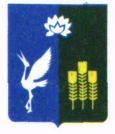 АДМИНИСТРАЦИЯПРОХОРСКОГО СЕЛЬСКОГО ПОСЕЛЕНИЯСПАСКОГО МУНИЦИПАЛЬНОГО РАЙОНА ПРИМОРСКОГО КРАЯПОСТАНОВЛЕНИЕ Об утверждении Прогноза основных характеристик бюджета Прохорского сельского поселения на 2020 год и на плановый период 2021 и 2022 годов
В соответствии с частью 4 статьи 170.1, 184 "Бюджетного кодекса Российской Федерации" от 31.07.1998 N 145-ФЗ, решением муниципального комитета Прохорского сельского поселения от 12.09.2014 № 75 «О бюджетном устройстве и бюджетном процессе в Прохорском сельском поселении» ПОСТАНОВЛЯЮ
1. Утвердить Прогноз основных характеристик бюджета Прохорского сельского поселения на 2020 год и на плановый период 2021 и 2022 годов, (приложение 1 к настоящему постановлению).
2. Контроль за исполнением настоящего распоряжения оставляю за собой.
3. Настоящее постановление разместить на официальном сайте администрации Прохорского сельского поселения в информационно-телекоммуникационной сети «Интернет».
Глава администрации Прохорскогосельского поселения 								В.В.КобзарьПрогноз основных характеристик бюджета Прохорского сельского поселения на 2020 год и на плановый период 2021 и 2022 годов 1. Основные параметры бюджета Прохорского сельского поселения (далее – бюджет поселения), сформированы на основе прогноза социально-экономического развития Прохорского сельского поселения на 2020 год и на плановый период 2021 и 2022 годов, представлены в таблице 1.Основные параметры бюджета поселенияТаблица 1                                                                                                                           тыс. рублей2. Собственные налоговые и неналоговые доходы бюджета Прохорского сельского поселения в среднесрочной перспективе составят: в 2020 году – 15741,91 тыс. рублей, в 2021 году – 7224,00 тыс. рублей, в 2022 году – 7224,00 тыс. рублей
3. Расходы бюджета Прохорского сельского поселения в среднесрочной перспективе составят: в 2020 году – 16434,96 тыс. рублей, в 2021 году – 7224,00 тыс. рублей, в 2022 году – 7224,00 тыс. рублей с учетом субвенций.
4. Учитывая указанные параметры бюджета Прохорского сельского поселения ожидается, что бюджет Прохорского сельского поселения в 2020 году будет дефицитным, а в 2021-2022 годах будет сбалансирован, как показано в таблице :(тыс.рублей)30 сентября 2019 года           с.Прохоры№ 74-паприложение 1к постановлению администрации Прохорского сельского поселения от 30.09.19 № 74-паУтвержден постановлением администрации Прохорского сельского поселения от 30.09.19 № 74-паПоказатель2020 год2021 год2022 годДоходы бюджета поселения, всего15741,917224,007224,00в том числеНалоговые и неналоговые доходы бюджета поселения6930,697081,687081,68Безвозмездные поступления8811,22142,32142,312Субсидии1697,07Прочие субсидии6971,83Субвенции142,32142,32142,32Расходы бюджета поселения16434,967224,007224,00Дефицит (-)/профицит (+) консолидированного и бюджета поселения-693,050,000,002020 год2021 год2022 годОбщий объем доходов15741,917224,007224,00Общий объем расходов16434,967224,007224,00Дефицит(-)/профицит(+)-693,050,000,00